Energiespartipps 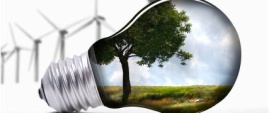 Guck dir folgende Bilder an und assoziiere sie mit dem passenden Wortschatz!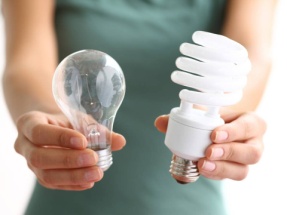 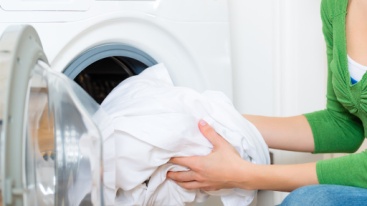 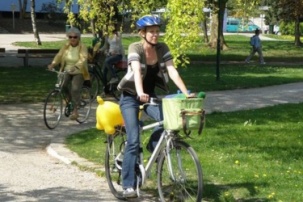 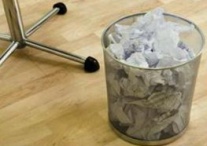 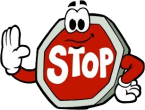 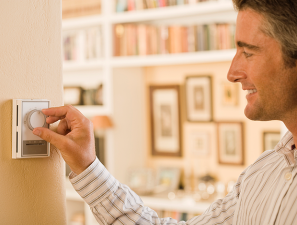 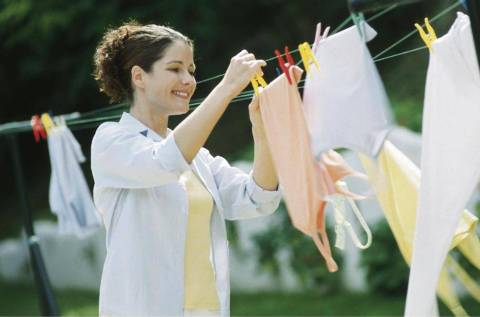 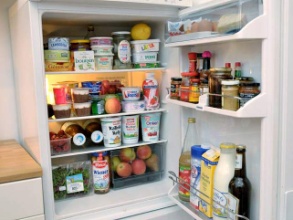 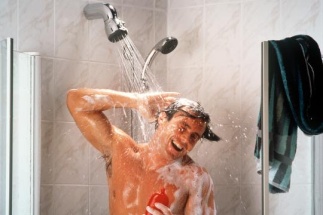 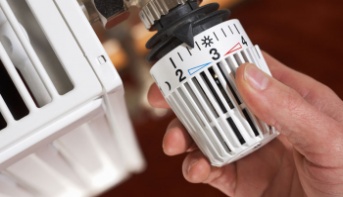 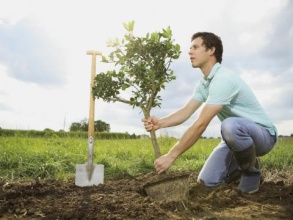 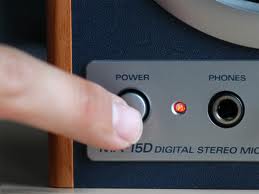 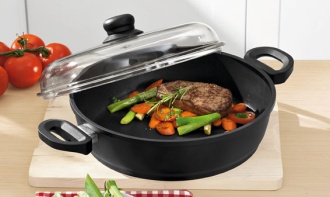 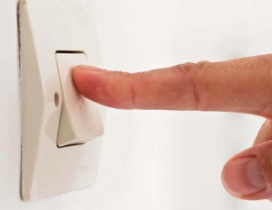 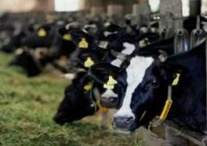 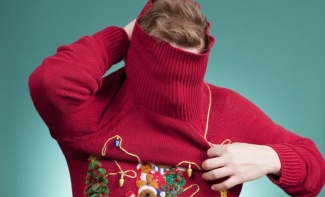 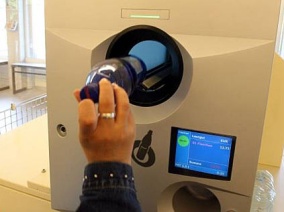 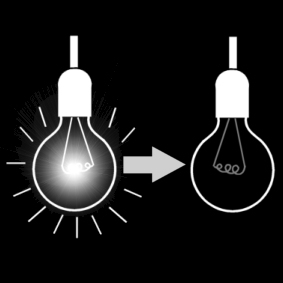 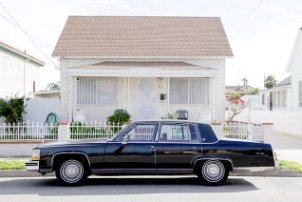 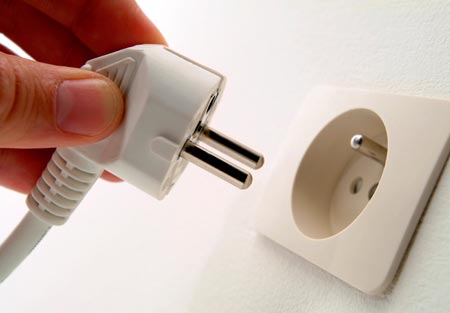 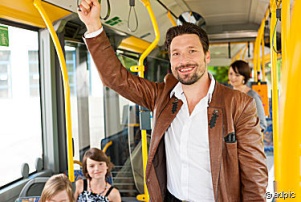 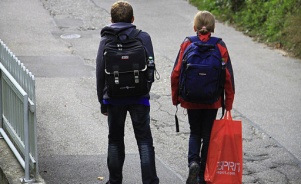 http://LearningApps.org/watch?v=pz9rkef4n01Energiespartipps 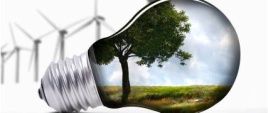 Guck dir folgende Bilder an und assoziiere sie mit dem passenden Wortschatz!